2201 Lakeshore Dr       $780,000 OBOWahpeton IA, 51351 3bed 2 bath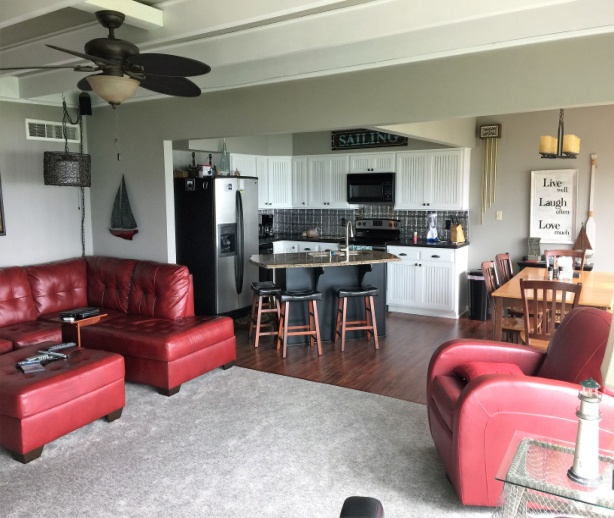 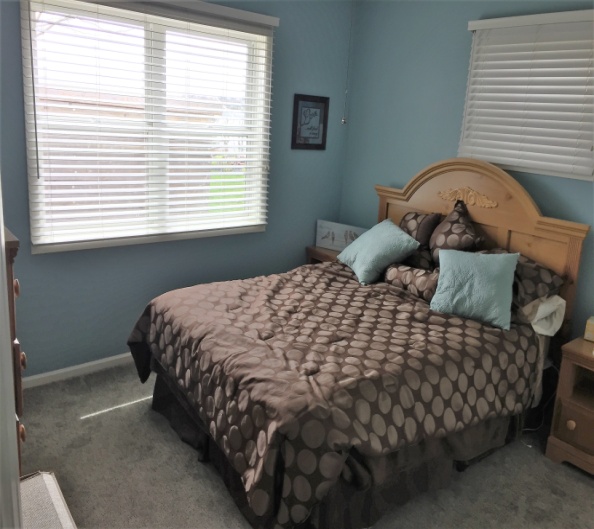 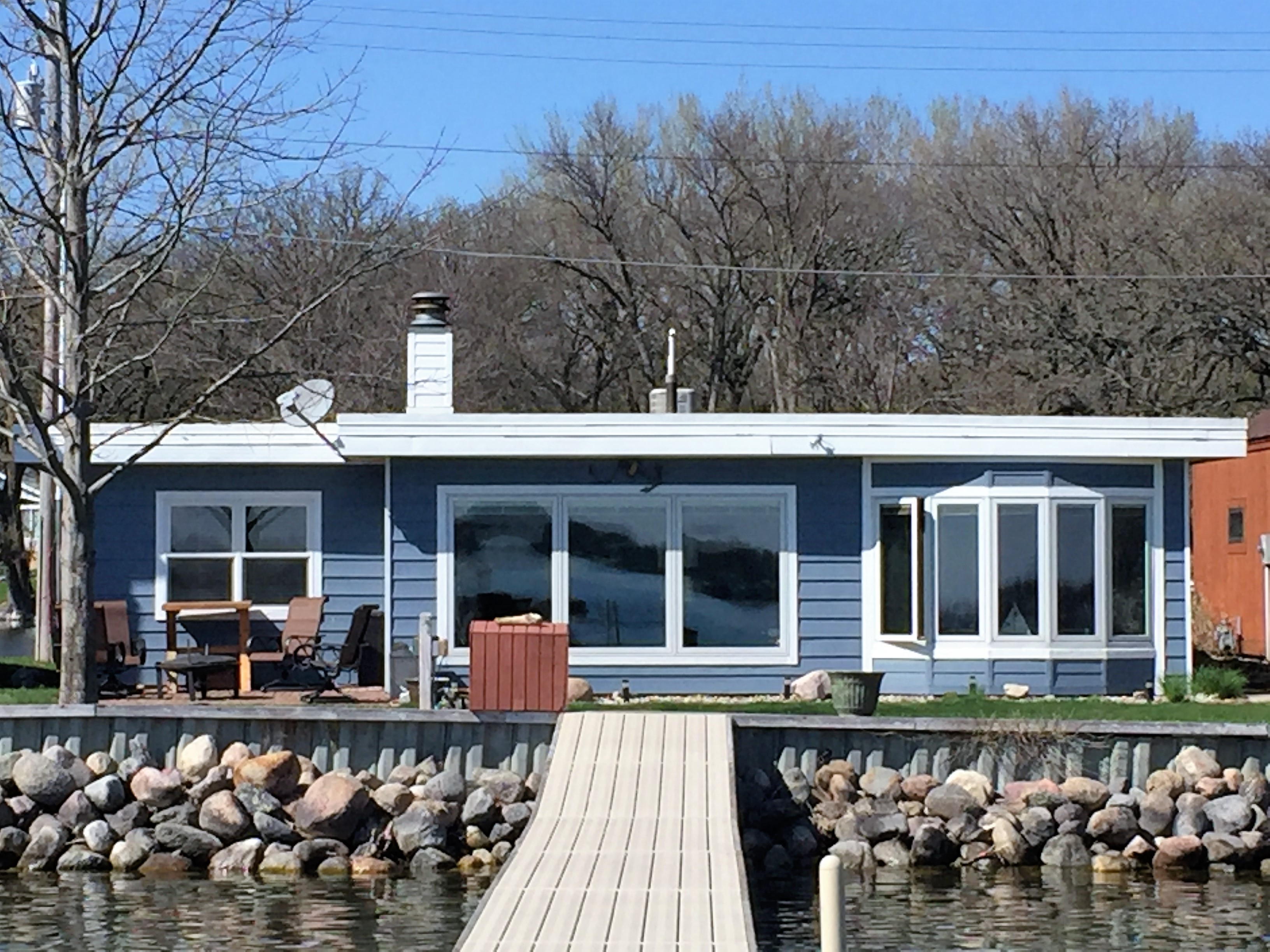 